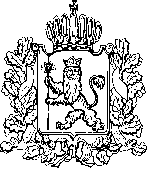 ПОСТАНОВЛЕНИЕОб организации ярмарок и продажи товаров (выполнения работ, оказания услуг) на них на территории Владимирской областиВ соответствии с Федеральным законом от 28.12.2009 № 381-ФЗ 
«Об основах государственного регулирования торговой деятельности в Российской Федерации», постановлением Губернатора области от 16.12.2005 
№ 725 «Об утверждении Положения о департаменте развития предпринимательства, торговли и сферы услуг администрации Владимирской области» п о с т а н о в л я ю:1. Утвердить Порядок организации ярмарок и продажи товаров (выполнения работ, оказания услуг) на них на территории Владимирской области согласно приложению.2. Контроль за исполнением настоящего постановления оставляю за собой.3. Настоящее постановление вступает в силу со дня его официального опубликования.Директор департамента                                                                           Т.Р. Рамазанов                                                                                                Приложениек постановлению департамента развития предпринимательства, торговли и сферы услуг администрации Владимирской областиот 16.10.2019 № 31Порядокорганизации ярмарок и продажи товаров (выполнения работ,оказания услуг) на них на территории Владимирской области1. Настоящий Порядок регулирует отношения, связанные с организацией ярмарок, организацией и осуществлением деятельности по продаже товаров (выполнению работ, оказанию услуг) на ярмарках.2. В настоящем Порядке применяются следующие понятия:1) деятельность по продаже товаров (выполнению работ, оказанию услуг) на ярмарке - продажа товаров, выполнение работ, оказание услуг, осуществляемые соответственно по договору розничной купли-продажи и договору бытового подряда;2) ярмарка - самостоятельное рыночное мероприятие, организуемое в установленном месте и на установленный срок, направленное на обеспечение населения теми или иными товарами, предназначенное для осуществления деятельности по продаже товаров (выполнению работ, оказанию услуг) на основе свободно определяемых непосредственно при заключении договоров розничной купли-продажи и договоров бытового подряда цен и имеющее в своем составе торговые места.Ярмарки подразделяются на универсальные, специализированные, сезонные, ярмарки выходного дня и ярмарки-выставки;3) универсальная ярмарка - ярмарка, на которой менее восьмидесяти процентов торговых мест от их общего количества предназначено для осуществления продажи товаров одного класса, определяемого в соответствии с номенклатурой товаров, установленной приказом Министерства экономического развития и торговли Российской Федерации от 26.02.2007 № 56 «Об утверждении номенклатуры товаров, определяющей классы товаров (в целях определения типов розничных рынков)»;4) специализированная ярмарка - ярмарка, на которой восемьдесят и более процентов торговых мест от их общего количества предназначено для осуществления продажи товаров одного класса, определяемого в соответствии с номенклатурой товаров, установленной приказом Министерства экономического развития и торговли Российской Федерации от 26.02.2007 № 56 «Об утверждении номенклатуры товаров, определяющей классы товаров (в целях определения типов розничных рынков)»;5) сезонная ярмарка - специализированная ярмарка, организуемая в целях обеспечения населения сельскохозяйственной продукцией, производство которой носит сезонный характер;6) ярмарка выходного дня - ярмарка, организуемая в целях дополнительного обеспечения населения теми или иными товарами в выходные дни;7) ярмарка-выставка - ярмарка, организуемая в целях продвижения товаров на рынке и формирования региональных, межрегиональных и межгосударственных хозяйственных связей;8) организатор ярмарки - лицо (орган государственной власти, орган местного самоуправления, юридическое лицо, индивидуальный предприниматель), которому принадлежат объект или объекты недвижимости, где организуется ярмарка, и имеющее разрешение на право организации ярмарки, полученное в соответствии с настоящим Порядком;9) место для продажи товаров (выполнения работ, оказания услуг) - место на ярмарке (в том числе павильон, киоск, палатка, лоток), специально оборудованное и отведенное ее организатором и используемое для осуществления деятельности по продаже товаров (выполнению работ, оказанию услуг) (далее - торговое место).3. Настоящий Порядок не распространяется на деятельность ярмарок-выставок, а также на деятельность ярмарок, организатором которых является федеральный орган государственной власти.4. Ярмарка организуется с учетом необходимости обеспечения населения теми или иными товарами, а также назначения объекта или объектов недвижимости, включая земельные участки.Организатор ярмарки разрабатывает и утверждает план мероприятий по организации ярмарки и продажи товаров (выполнения работ, оказания услуг) на ней, а также определяет режим работы ярмарки, порядок организации ярмарки, порядок предоставления мест для продажи товаров (выполнения работ, оказания услуг) на ярмарке.Организатор ярмарки опубликовывает в средствах массовой информации и размещает на своем сайте в информационно-телекоммуникационной сети «Интернет» информацию о плане мероприятий по организации ярмарки и продажи товаров (выполнения работ, оказания услуг) на ней.Организация ярмарки и продажи товаров (выполнения работ, оказания услуг) на ней на территории Владимирской области осуществляется на основании разрешения, выдаваемого местной администрацией в порядке, утверждаемым постановлением департамента развития предпринимательства, торговли и сферы услуг администрации Владимирской области.5. Для получения разрешения на организацию ярмарки и продажи товаров (выполнения работ, оказания услуг) на ней в местную администрацию (далее - уполномоченный орган) юридическое лицо или индивидуальный предприниматель представляют заявление, которое подписывается руководителем постоянно действующего исполнительного органа юридического лица или иным имеющим право действовать от имени этого юридического лица лицом или индивидуальным предпринимателем, или представителем юридического лица либо индивидуального предпринимателя и в котором указываются:- для юридического лица: полное и (если имеется) сокращенное наименования (в том числе фирменное наименование); организационно-правовая форма; почтовый адрес и место нахождения юридического лица; место нахождения объекта или объектов недвижимости, на которых предполагается организовать ярмарку; государственный регистрационный номер записи о создании юридического лица; данные документа, подтверждающего факт внесения сведений о юридическом лице в Единый государственный реестр юридических лиц; идентификационный номер налогоплательщика; данные документа о постановке юридического лица на учет в налоговом органе; срок, на который выдается разрешение; тип ярмарки; количество мест для продажи товаров (выполнения работ, оказания услуг); номер телефона и (в случае, если имеется) адрес электронной почты; опись прилагаемых документов;- для индивидуального предпринимателя: фамилия, имя и (в случае, если имеется) отчество; адрес регистрации по месту жительства; место нахождения объекта или объектов недвижимости, на которых предполагается организовать ярмарку; государственный регистрационный номер записи о государственной регистрации индивидуального предпринимателя; данные документа, подтверждающего факт внесения сведений об индивидуальном предпринимателе в Единый государственный реестр индивидуальных предпринимателей; идентификационный номер налогоплательщика; данные документа о постановке индивидуального предпринимателя на учет в налоговом органе; срок, на который выдается разрешение; тип ярмарки; количество мест для продажи товаров (выполнения работ, оказания услуг); номер телефона и (в случае, если имеется) адрес электронной почты; опись прилагаемых документов.К заявлению прилагаются:- копии учредительных документов - для юридического лица, документ о государственной регистрации индивидуального предпринимателя - для индивидуального предпринимателя (с предъявлением оригиналов в случае, если верность копий не удостоверена нотариально);- выписка из Единого государственного реестра юридических лиц - для юридического лица, выписка из Единого государственного реестра индивидуальных предпринимателей - для индивидуального предпринимателя или их нотариально удостоверенные копии;- копии документов, подтверждающих право на объект или объекты недвижимости, включая земельные участки, где организуется ярмарка 
(с предъявлением оригиналов в случае, если верность копий не удостоверена нотариально).Заявление и документы, указанные в абзаце 5 настоящего пункта, представляются заявителем самостоятельно.Документы (сведения, содержащиеся в них), указанные в абзацах 6 и 7 настоящего пункта, запрашиваются уполномоченным органом по межведомственным запросам в государственных органах, в распоряжении которых находятся данные документы, если они не были представлены заявителем самостоятельно. Уполномоченный орган не вправе требовать от заявителя представления иных документов.Документы, указанные  в настоящем пункте, могут быть представлены лично, по почте либо в виде электронного документа, подписанного электронной подписью в соответствии с действующим законодательством.6. Рассмотрение документов, представленных для получения разрешения, осуществляется в срок, не превышающий тридцати календарных дней со дня поступления всех предусмотренных пунктом 5 настоящего Порядка документов.В течение указанного срока уполномоченный орган принимает решение о предоставлении разрешения или об отказе в его предоставлении.О принятом решении уполномоченный орган уведомляет заявителя в письменной форме в трехдневный срок со дня, следующего за днем принятия соответствующего решения.7. В разрешении указываются:наименование уполномоченного органа, выдавшего разрешение, полное и 
(в случае, если имеется) сокращенное наименования, в том числе фирменное наименование, и организационно-правовая форма юридического лица, место его нахождения;фамилия, имя, отчество индивидуального предпринимателя, место его жительства;тип ярмарки;место расположения ярмарки;количество мест для продажи товаров (выполнения работ, оказания услуг);срок действия разрешения;идентификационный номер налогоплательщика;номер разрешения;дата принятия решения о предоставлении разрешения.Разрешение устанавливает ограничение на продажу отдельных видов товаров (выполнение работ, оказание услуг) на ярмарке в случае получения заключения контролирующих и надзорных органов о несоответствии ярмарки требованиям, предусмотренным законодательством Российской Федерации в области обеспечения санитарно-эпидемиологического благополучия населения, о пожарной безопасности, в области охраны окружающей среды, о ветеринарии, иным требованиям действующего законодательства для осуществления деятельности по продаже отдельных видов товаров (выполнению работ, оказанию услуг).8. Разрешение на право организации ярмарки выдается сроком на пять лет.В случае, если организатору ярмарки объект или объекты недвижимости, где организуется ярмарка, принадлежат на праве аренды, разрешение выдается на срок действия договора аренды, но не более чем на пять лет.9. Основаниями для отказа в предоставлении разрешения являются:1) отсутствие права на объект или объекты недвижимости, где организуется ярмарка;2) документы на получение разрешения представлены с нарушением требований, установленных настоящим Порядком, либо содержат недостоверные сведения;3) неоднократные нарушения организатором ярмарки, осуществлявшим данную деятельность ранее, требований, предусмотренных законодательством Российской Федерации в области обеспечения санитарно-эпидемиологического благополучия населения, о пожарной безопасности, в области охраны окружающей среды, о ветеринарии, иных требований действующего законодательства, в том числе настоящего Порядка, выявленных уполномоченным органом, контролирующими или надзорными органами;4) установление несоответствия испрашиваемого использования земельного участка градостроительным регламентам, установленным правилами землепользования и застройки.10. В случае реорганизации юридического лица в форме преобразования либо изменения его наименования или местонахождения, либо изменения имени или места жительства индивидуального предпринимателя разрешение может быть переоформлено на основании заявления организатора ярмарки путем выдачи нового разрешения с сохранением при этом указанного в разрешении срока его действия и при условии возврата ранее выданного разрешения в уполномоченный орган.11. Действие разрешения приостанавливается уполномоченным органом в случае административного приостановления деятельности организатора ярмарки в порядке, установленном Кодексом Российской Федерации об административных правонарушениях, на срок административного приостановления деятельности.12. Уполномоченный орган возобновляет действие разрешения в течение десяти дней с момента представления организатором ярмарки заявления и документов, подтверждающих устранение нарушений.13. Действие разрешения прекращается:1) по заявлению организатора ярмарки;2) в случае ликвидации юридического лица либо прекращения деятельности индивидуального предпринимателя, являющегося организатором ярмарки, в порядке, установленном действующим гражданским законодательством;3) в случае обнаружения недостоверных данных в документах, представленных заявителем для получения такого разрешения;4) в случае невыполнения организатором ярмарки решения уполномоченного органа о приостановлении действия разрешения;5) в случае несоблюдения организатором ярмарки ограничений на продажу отдельных видов товаров (выполнение работ, оказание услуг) на ярмарке, если такие ограничения были установлены в разрешении;6) в случае досрочного прекращения у организатора ярмарки прав на объект или объекты недвижимости, включая земельные участки, в том числе по решению суда.14. Местные администрации направляют информацию о выданных на территории муниципального образования разрешениях на право организации ярмарок и продажи товаров (выполнения работ, оказания услуг) на них, о переоформлении, приостановлении, возобновлении и прекращении действия разрешения в департамент развития предпринимательства, торговли и сферы услуг администрации Владимирской области в течение десяти дней со дня принятия соответствующего решения.15. Уполномоченный орган формирует и ведет реестр ярмарок по форме согласно приложению к настоящему Порядку.16. Организация продажи товаров (в том числе товаров, подлежащих продаже на ярмарках соответствующих типов и включению в соответствующий перечень) и выполнения работ, оказания услуг на ярмарках осуществляется организатором ярмарки с учетом требований, установленных статьями 14, 15, 18, 19, 21, пунктом 1 статьи 22 Федерального закона от 30.12.2006 № 271-ФЗ 
«О розничных рынках и о внесении изменений в Трудовой кодекс Российской Федерации».В процессе организации деятельности по продаже товаров (выполнению работ, оказанию услуг) на универсальных и специализированных ярмарках организатор ярмарки соблюдает требования, установленные постановлением департамента развития предпринимательства, торговли и сферы услуг администрации Владимирской области от 12.09.2019 № 26 «О реализации полномочий субъекта Российской Федерации, связанных с осуществлением деятельности по продаже товаров (выполнению работ, оказанию услуг) на розничных рынках на территории Владимирской области».Места для продажи товаров (выполнения работ, оказания услуг) на ярмарке предоставляются юридическим лицам, индивидуальным предпринимателям, а также гражданам (в том числе гражданам - главам крестьянских (фермерских) хозяйств, членам таких хозяйств, гражданам, ведущим личные подсобные хозяйства или занимающимся садоводством, огородничеством, животноводством).Размер платы за предоставление оборудованных мест для продажи товаров (выполнения работ, оказания услуг) на ярмарке, а также за оказание услуг, связанных с обеспечением торговли (уборка территории, проведение ветеринарно-санитарной экспертизы и другие услуги), определяется организатором ярмарки с учетом необходимости компенсации затрат на организацию ярмарки и продажи товаров (выполнения работ, оказания услуг) на ней.17. При формировании и утверждении схемы размещения торговых мест на специализированных ярмарках, осуществляющих продажу сельскохозяйственной продукции, организатор ярмарки должен предусматривать и предоставлять торговые места для осуществления деятельности по продаже товаров товаропроизводителями в количестве пятидесяти процентов торговых мест от их общего количества.При формировании и утверждении схемы размещения торговых мест на универсальных ярмарках, где осуществляется продажа сельскохозяйственной продукции, организатор ярмарки должен предусматривать и предоставлять торговые места для осуществления деятельности по продаже товаров товаропроизводителями в количестве пятидесяти процентов торговых мест от общего количества торговых мест, предназначенных для осуществления продажи сельскохозяйственной продукции.При формировании и утверждении схемы размещения торговых мест на таких ярмарках организатор ярмарки также должен предусматривать и предоставлять торговые места для осуществления деятельности по продаже сельскохозяйственной продукции, не прошедшей промышленной переработки, с автотранспортных средств.18. Организатор ярмарки не вправе осуществлять деятельность по закупке товаров в целях их продажи на организуемой им ярмарке.19. Контроль за соблюдением требований, установленных настоящим Порядком, осуществляется уполномоченными органами государственной власти.Приложение к ПорядкуИнформация о ярмарках на территории _______________________________________                                  (наименование муниципального образования)АДМИНИСТРАЦИЯ  ВЛАДИМИРСКОЙ  ОБЛАСТИДЕПАРТАМЕНТ РАЗВИТИЯ ПРЕДПРИНИМАТЕЛЬСТВА, ТОРГОВЛИ И СФЕРЫ УСЛУГАДМИНИСТРАЦИЯ  ВЛАДИМИРСКОЙ  ОБЛАСТИДЕПАРТАМЕНТ РАЗВИТИЯ ПРЕДПРИНИМАТЕЛЬСТВА, ТОРГОВЛИ И СФЕРЫ УСЛУГот16.10.2019№31Номер и дата выдачи разрешения на организацию деятельности ярмаркиСведения об организаторе ярмарки (для юридического лица: наименование, организационно-правовая форма, место нахождения, ИНН;для индивидуального предпринимателя: Ф.И.О., ИНН)Место расположения ярмаркиТип ярмаркиКоличество торговых мест на ярмаркеСрок действия разрешенияОснование и дата переоформления разрешенияОснование и дата приостановления и возобновления действия разрешенияОснование и дата прекращения действия разрешения